附件2：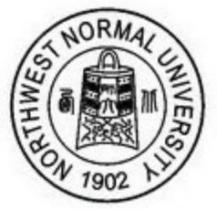 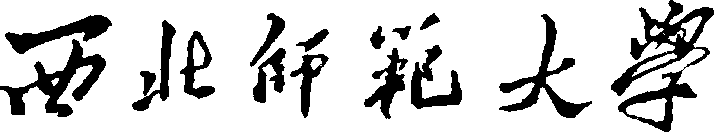 研究生中期考核登记表姓       名                        学       号                        学       院                        专       业                        学 位 层 次   □博士    □硕士     学 位 类 别   学术型  □专业型   学 习 方 式   全日制  □非全日制 指 导 教 师                        研究生院 制填 表 说 明1.本表中“研究生自我总结”“课程学习、科研成果与实践能力”部分由研究生本人在电脑填写。格式要求：宋体，小四号，固定行距20磅，段前、段后0磅。2.研究生中期考核意见中，按“优秀”“合格”和“不合格”三类进行评定。3.《西北师范大学研究生中期考核登记表》双面打印、左侧装订。《登记表》经考核小组组长签字、学院盖章后，由研究生本人将其扫描成PDF格式电子版，在规定时间内上传至研究生信息管理平台；纸质版在考核结束后两周内务必报送学院研究生教学秘书处，归入研究生学习档案。一、自我总结二、课程学习、科研成果与实践能力三、思想品德考评四、导师考核意见五、中期考核结果（研究生自入学以来政治思想、课程学习、学术科研和实践创新等方面情况，字数不少于1000字）。研究生签名：                                                        年   月   日课程学分应修课程学分课程总学分：  分；公共必修课：  分；公共选修课：  分；专业基础课：  分；专业必修课：  分；专业选修课：  分；实践环节：  分。应修学分以个人培养方案为准，由研究生本人填写。课程学分已修课程学分课程总学分：  分；公共必修课：  分；公共选修课：  分；专业基础课：  分；专业必修课：  分；专业选修课：  分；实践环节：  分。附课程成绩单。成绩单可从研究生信息管理平台打印，学院盖章有效。科研成果论文、著作、专利、课题研究以及科研获奖情况等（注明成果名称、发表期刊或出版社或授权单位、成果形式、时间、认定等级、署名次序等内容，其中成果认定等级以《西北师范大学教学科研项目、成果分类办法》（西师发〔2018〕211号）为准。）论文、著作、专利、课题研究以及科研获奖情况等（注明成果名称、发表期刊或出版社或授权单位、成果形式、时间、认定等级、署名次序等内容，其中成果认定等级以《西北师范大学教学科研项目、成果分类办法》（西师发〔2018〕211号）为准。）实践能力专业学位研究生填写专业实践环节训练及考核情况、承担导师或企事业单位应用型课题或工程项目、行业（专业）技能竞赛以及取得职业资格认证情况等；学术学位研究生侧重填写教学实践、科研实践和社会实践情况。专业学位研究生填写专业实践环节训练及考核情况、承担导师或企事业单位应用型课题或工程项目、行业（专业）技能竞赛以及取得职业资格认证情况等；学术学位研究生侧重填写教学实践、科研实践和社会实践情况。本人承诺所填课程学分、科研成果与实践环节内容的真实性，如有不实，自愿承担相关责任。研究生签名：                                                            年     月     日经审核，该生已修课程学分（达到  未达到）学院规定的最低学分要求。                                    学院研究生教学秘书签字：                                                    年     月     日对该生在读期间的思想政治表现进行评定（有无违法违纪或犯罪行为，是否受过任何校纪处分，政治思想、道德品质、学术规范遵守情况）学院负责人签名：         年    月    日（导师对该生的思想行为表现、学习情况、科研及创新能力、培养潜力等进行综合评定）导师签名：                                                           年    月    日专家小组意见经专家小组考核，建议给予考评等级： □优秀  □合格  □不合格          专家小组组长签名：年    月    日考核领导小组意见中期考核结果为： □优秀  □合格  □不合格	          考核领导小组组长签名：学院盖章：年    月    日